СМЫСЛОВОЕ ЧТЕНИЕ НА УРОКАХ РУССКОГО ЯЗЫКА И ЛИТЕРАТУРЫЛ.В.Овчинникова                                                                МБОУ «Добрянская СОШ № 3», учитель  русского языка и литературы г. Добрянка, Пермский крайХорошие книги никогда не оставляют человека
таким, каков он был до знакомства с ними.
Читая их, он становится лучше
А. МоруаУ современных школьников есть доступ к безграничным информационным
ресурсам. Нужно не закрывать детям вход в информационное пространство, а учить в нем
ориентироваться, учить использовать его для решения своих познавательных и
жизненных проблем, отличать достоверную информацию от заведомо ложной, то есть
создавать свое информационно-познавательное пространство. Комплексному решению проблемы формирования информационной грамотности
(грамотности чтения) способствует введение единого режима работы с текстовой
информацией. На формирование и развитие смыслового чтения через создание образовательной среды работает: -выбор учебных пособий, в которых авторы делают акцент на формирование умений
работать с текстом; - использование современных технологий обучения продуктивному чтению;                             - использование стратегий работы с информацией;  - включение в урок различных по форме и содержанию текстов; - организация деятельность по воспитанию читателя; - акцент на грамотную работу с источниками информации при организации проектной деятельности;-приоритет при выборе конкурсов для обучающихся тем мероприятиям, в которых
требуется работа с информацией.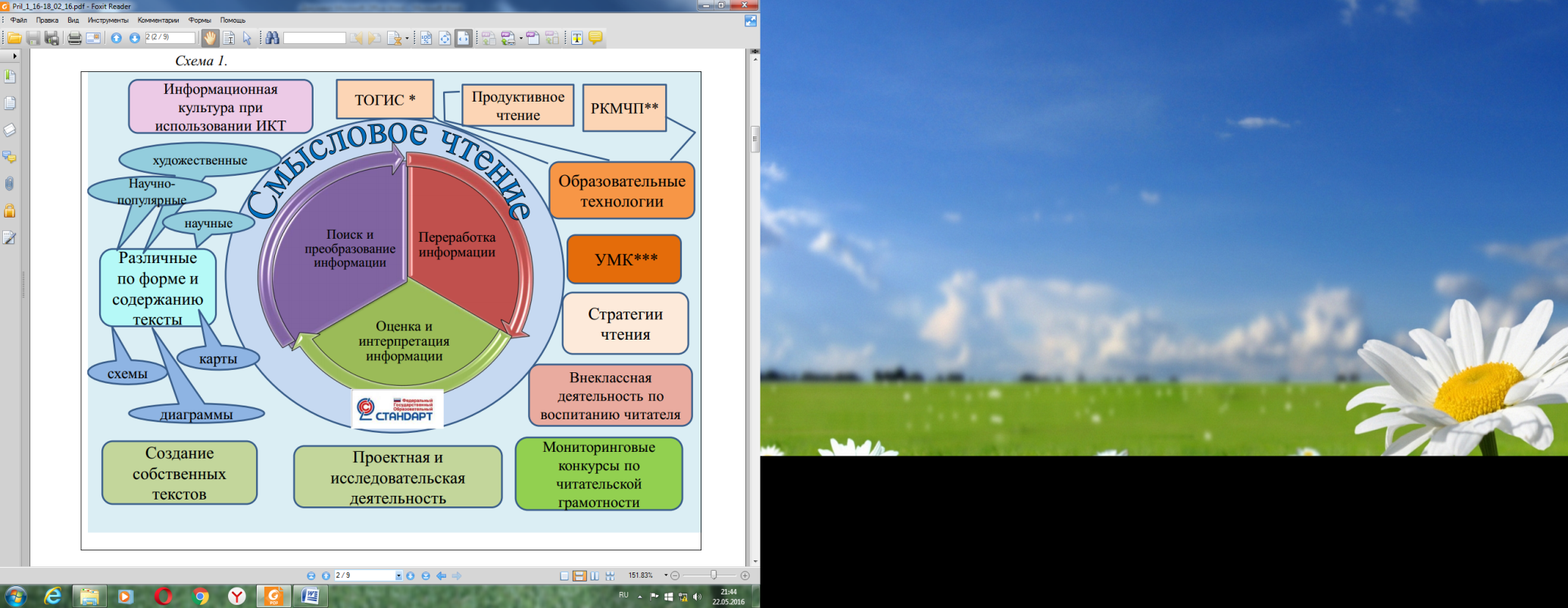 *ТОГИС - технология образования в глобальном информационном сообществе **РКМЧП - развитие критического мышления через чтение и письмо ***УМК - учебно-методический комплектГрамотность чтения – базовая компетенция, позволяющая человеку не только
непрерывно учиться, но и получать доступ к мировой культуре, тем самым совершенствуя
свой внутренний мир. В планируемых результатах образования, заявленных во ФГОС
ООО, подчеркивается, что «ученик научится оценивать не только содержание текста, но и его форму, а в целом — мастерство его исполнения», а также «использовать полученный
опыт восприятия информационных объектов для обогащения чувственного опыта,
высказывать оценочные суждения и свою точку зрения о полученном сообщении
(прочитанном тексте)». Поэтому на уроках всегда уделяется большое внимание и воспитательной составляющей работы с текстом.Под смысловым чтением понимаем: - осмысление цели чтения и выбор вида чтения в зависимости от цели; -извлечение необходимой информации из прослушанных текстов различных жанров; -определение основной и второстепенной информации; -свободная ориентация и восприятие текстов художественного, научного,
публицистического и официально-делового стилей;- понимание и адекватная оценка языка средств массовой информации.Не только на уроках, но и на внеклассных занятиях детям предлагаю различные источники информации (художественный текст, рекламное объявление, диаграмма, инструкция, комикс) и задания на поиск, анализ и осмысление информации. Поскольку в процессе обучения учащиеся почти не встречаются: с заданиями междисциплинарного характера, с жизненными ситуациями, в которых чтение им необходимо для решения общественных и частных задач, то учителю следует подбирать  задания, позволяющие формировать умения, заявленные в междисциплинарной программе  «Стратегии смыслового чтения и работа с текстом» в ФГОС.
В новом стандарте слово «текст» понимается широко. Дети должны научиться
работать как со сплошными, так и несплошными текстами.К сплошным текстам относятся:
1) описание (художественное и техническое);
2) повествование (рассказ, отчет, репортаж);
3) объяснение (рассуждение, резюме, интерпретация);                                                               4) аргументация (научный комментарий, обоснование);
5) инструкция (указание к выполнению работы; правила, уставы, законы).К несплошным текстам можно отнести:
1) формы (налоговые, визовые, анкеты и др.);
2) информационные листы (расписания, прейскуранты, каталоги и др.);
3) расписки (ваучеры, билеты, накладные, квитанции);
4) сертификаты (ордера, аттестаты, дипломы, контракты и др.);
5) призывы и объявления (приглашения, повестки и др.);
6) таблицы и графики;7) диаграммы;
8) таблицы и матрицы;
9) списки;
10) карты.Предлагаю типы заданий, которые позволяют развивать и проверять навыки смыслового чтения:
1. Задания «множественного выбора»:
1) выбор правильного ответа из предложенных вариантов;Примерное задание. После прочтения учебного материала определите, в каких предложениях выделенное слово – наречие?А) Оратор говорил убеждённо.Б) Собрание удивлено.В) Лица у всех были сосредоточенны.Г) Малыш рассеянно смотрел по сторонам.
2) определение вариантов утверждений, соответствующих / не соответствующих со-
держанию текста / не имеющих отношения к тексту;
3) установление истинности / ложности информации по отношению к содержанию текста.Примерное задание. Укажите неверные утверждения:  А. Наречия обозначают признак действия.  Б. Наречия не изменяются.  В. Наречия имеют степени сравнения.  Г. Наречия имеют полную и краткую форму.  Д. Наречия могут относиться к одному из трёх родов.
2. Задания «на соотнесение»: 1) нахождение соответствия между вопросами, названиями, утверждениями, пунктами плана, картинками, знаками, схемами, диаграммами и частями текста (короткими текстами);
2) нахождение соответствующих содержанию текста слов, выражений, предложений, картинок, схем и т. п.;
3) соотнесение данных слов со словами из текста (нахождение синонимов/ антонимов).          Примерное задание. Задайте вопросы к словам для справок, определите, каким словам соответствуют данные значения. Запишите ответы на вопросы. Вспомните об условиях постановки тире в простом предложении.1) Зачесанные  на лоб  и подстриженные пряди волос.2) Тихая речь, при которой звуки произносятся без голоса.3) Род коротких (не доходящих до колен) брюк.4) Место соединения сшитых кусков ткани.5) Длинное углубление для стока воды.Слова для справок: ш..пот, ж..лоб, ч..лка, ш..в, ш..рты.
3. Задания «на дополнение информации»:
1) заполнение пропусков в тексте предложениями / нескольким словами/одним словом;
2) дополнение (завершение) предложений.          Примерное задание. Продолжите серию однокоренных слов, образуя словообразовательные гнезда. Можно ли образовать серию однокоренных слов с данными словами: иваси, кольраби, маэстро?Дом – домик – домовой – ……..Красный – краснота -  краснеть - …..Делать – делаешь – переделать- …..
4. Задания «на перенос информации»:
1) заполнение таблиц на основе прочитанного;
2) дополнение таблиц/схем на основе прочитанного.          Примерное задание. На какие блоки можно разделить тему «Словообразование частей речи»? Оформите материал темы в виде таблицы, дополните своими примерами:Словообразование имен существительныхСловообразование имен прилагательныхСловообразование глаголов5. Задания «на восстановление деформированного текста»: расположение
«перепутанных» фрагментов текста в правильной последовательности.
6. Задания с ответами на вопросы: в зависимости от цели и конкретного содержания
вопросы можно разделить на три основные группы:
а) поиск и целенаправленное извлечение информации («общее понимание текста» и
«выявление информации»): - нахождение фактического материала — в основном вопросы «Кто (что)? Где? Когда?
- определение темы;
- выявление информации, явно не выраженной в тексте;          Примерное задание. Найдите героев сказочной повести Н.В.Гоголя «Ночь перед Рождеством», которые близки друг другу по характеру. Сравните их. Что их объединяет?  Кто из героев не вписывается в этот ряд? Почему? А) Вакула      Б) Солоха       В) Чёрт        Г) Пузатый Пацюк    - Кто в ряду героев, сходных по характеру, обладает: А) обаянием Б) дурными человеческими качествами В) галантностью кавалера, безобидностью, незащищенностью, несмотря на сложившееся о нём страшное представление.
б) обобщение и интерпретация содержания текста («интерпретация текста»): нахождение в тексте заданной информации;
нахождение в тексте данных, иллюстрирующих определенную мысль;
использование информации из текста для подтверждения своей точки зрения;
установление смысловых связей между частями текста или двумя (несколькими)
текстами; определение основной мысли (идеи) текста;
соотнесение конкретной детали с общей идеей текста;
выяснение намерений автора текста;
интерпретация (комментирование) названия текста;
формулирование вывода на основании анализа информации, представленной в тексте;в) оценка содержания и формы текста, рефлексия («рефлексия содержания» и
«рефлексия формы подачи текста»): сопоставление содержания текста с собственным мнением;
соотнесение информации текста с собственным опытом;
оценка поступков (действий) героев текста;
обоснование своей точки зрения на основе ранее известной информации и сведений из текста;
оценка утверждений, содержащихся в тексте, с учетом собственных знаний и системы
ценностей; определение назначения, роли иллюстраций;
«предугадывание» поведения (поступков) героев текста, последовательности событий;
«предвидение» событий за пределами текста, исходя из содержащейся в нем информации;
определение жанра и стиля текста;
выяснение типа речи (описание, повествование, рассуждение);
нахождение средств художественной выразительности и определение их функций.Учить выбирать смысловые единицы текста и устанавливать отношения между ними результативно при помощи приемов критического мышления и прежде всего кластера.
         Кластеры – выделение смысловых единиц текста и графическое оформление в
определенном порядке в виде грозди. Полезно с помощью кластера систематизировать
информацию до знакомства с основным источником (текстом). На стадии осмысления
использование кластера позволяет структурировать учебный материал, в схему
добавляются новые данные. На заключительной стадии урока метод кластера выполняет
функцию систематизирования полученных знаний.Процесс чтения завершится формированием собственного критического мнения. Критическое мнение не означает несогласие. Оно означает собственное отношение к содержанию текста, которое может, как совпадать с авторским, так и не совпадать. Обязательным условием критического отношения должно быть полное понимание текста с позиции автора.Понимаем, что знания учащихся будут прочными, если они являются продуктом собственных размышлений и закрепились в результате творческой деятельности над учебным материалом. Древние греки говорили: «Он неграмотен: не умеет ни читать, ни плавать». Желаю всем нам научиться вдумчиво читать, а значит, анализировать, сравнивать, сопоставлять и оценивать знакомую и новую информацию. И тогда ученик не утонет в море информации.Список литературыГальперин, И.Р. Текст как объект лингвистического исследования / И.Р. Гальперин. – М., 1981.Журнал для работников образования «Метод-сборник», metod-sbornik.ruОбразовательные технологии. Сборник материалов. – М.: Баласс,
2008 (Образовательная система «Школа 2100»).Обучение стратегиям чтения в 5—9 классах: как реализовать
ФГОС. Пособие для учителя /Н.Н. Сметанникова. — М.: Баласс, 2012.  (Образовательная система «Школа 2100»).Рабочая тетрадь по русскому языку. Задания на понимание текста: 5 класс, 6 кл., 7 кл./ О.Н.Зайцева. – М.: «Экзамен», 2013.Формирование универсальных учебных действий в основной
школе: от действия к мысли. Система заданий: пособие для учителя/под
редакцией А.Г. Асмолова. – М.: Просвещение, 2010.ПриложениеЗадача для 5 классаОрёл и кошка(1)3а деревней весело играла кошка со своими котятами. (2)Весеннее солнышко грело, и маленькая семья была очень счастлива.(З) Вдруг откуда ни возьмись — огромный степной орёл. (4)Как молния, спустился он с вышины и схватил одного котёнка. (5)Но не успел ещё подняться, как мать вцепилась уже в него. (6)Хищник бросил котёнка и схватился со старой кошкой. (7)3акипела битва насмерть.(8)Могучие крылья, крепкий клюв, сильные лапы с длинными, кривыми когтями давали орлу большое преимущество: он рвал кожу кошки и повредил ей один глаз. (9)Но кошка не потеряла мужества, крепко вцепилась в орла когтями и перекусила ему правое крыло.(10)Теперь уже победа стала клониться на сторону кошки; но орёл всё ещё был очень силён, а кошка уже устала; однако же она собрала свои последние силы, сделала ловкий прыжок и повалила орла на землю. (11)В ту же минуту откусила она ему голову и, забыв свои собственные раны, принялась облизывать израненного котёнка.           (К. Ушинский)Задание № 1Составьте простой план текста._________________________________________________________________________________________________________________________________________________________________________________________________________________________ Задание № 2С какой целью автор рассказывает нам о битве насмерть кошки и орла? 1) чтобы показать силу кошки; 2) чтобы предупредить о неожиданности атак орла-хищника; 3) чтобы показать силу материнской любви;  4) чтобы рассказать о жизни животных и птиц.Задание № 3Почему автор использовал в этом тексте тип речи повествование?--------------------------------------------------------------------------------------------------------------------------------------------------------------------------------------------------------------------------------------------------------------------------------------------------------------------------------------------------------------------------------------------------------------------Задание № 4 Какие слова в тексте говорят о стремительности и неожиданности нападения орла?----------------------------------------------------------------------------------------------------------------------------------------------------------------------------------------------------------Задание № 5Вставьте определения в следующее описание (используйте информацию текста).Вдруг откуда ни возьмись с вышины спустился ….. орёл. У хищника были	….. крылья, ….. клюв, ….. лапы с ….. когтями.      Задание № 6Как автор описывает напряжённость битвы кошки с орлом? Выпишите основные слова (фразы).--------------------------------------------------------------------------------------------------------------------------------------------------------------------------------------------------------------------------------------------------------------------------------------------------------------------------------------------------------------------------------------------------------------------Задание № 7Почему кошка победила орла?---------------------------------------------------------------------------------------------------------------------------------------------------------------------------------------------------------------------------------------------------------------------------------------------------------------Задание № 8Прочитайте фрагмент текста о степном орле. Можно ли в текст «Орёл и кошка» вставить приведённое описание орла? Ответ обоснуйте.Степной орёл — крупный представитель рода настоящих орлов Aquila. Вес его колеблется от 2,7 до 4,9 килограммов, размах крыльев — от 175 до 210 сантиметров. Окраска однотонная от светло до тёмно-бурой. Молодые орлы отличаются от взрослых наличием чётких полос на нижней поверхности крыльев, продольными пестри- нами на брюхе и штанах, более яркими тонами окраски оперения. Окончательный («взрослый») наряд они приобретают на пятом году жизни.Заселяет степи, лесостепи, полупустыни и (реже) пустыни Евразии на огромных пространствах от юго-восточной Европы до юго-восточного Забайкалья, на юг вплоть до южной Аравии и Индии, а также значительную часть Африканского материка. Не только в русском, но и практически во всех европейских языках эту птицу величают одинаково — «степной орёл». Также в переводе звучит и его бурятское название «талын бургэд». Латинское название — Aquila гарах.Степной орёл — единственный из орлов вид, устраивающий гнёзда на земле. Основной добычей ему служат различные виды сусликов, в некоторых районах важным кормом служат также сурки и пустынные грызуны — песчанки.--------------------------------------------------------------------------------------------------------------------------------------------------------------------------------------------------------------------------------------------------------------------------------------------------------Задание № 9Как вы думаете, из какого источника взят текст об орле (текст задания № 8)? 1) Из другого рассказа К. Ушинского  2) Из статьи энциклопедии о птицах  3) Из сказок о животных 4) Из мифов о происхождении животных и птицЗадание № 10Почему в предложении 10 (см. текст задачи) перед сочинительными союзами но, однако стоят точки с запятыми, хотя в сложносочинённом предложении части должны разделяться запятой?Справочная информация• Точка с запятой в сложносочинённом предложении ставится: если части сложносочинённого предложения значительно распространены (часто это сложные предложения смешанного типа — с сочинением, подчинением и бессоюзной связью) и имеют внутри себя запятые;если точка с запятой является авторским знаком препинания и является сигналом более значимой границы, чем запятая, сигналом смысловой независимости части, которая в составе одного сложного предложения призвана передать особую напряженность повествования; если значение этого знака можно определить так: «Я закончил существенную часть своего сообщения. Вам уже есть над чем подумать. Однако я сообщил ещё не всё, читайте дальше».-------------------------------------------------------------------------------------------------------------------------------------------------------------------------------------------------------------------------------------------------------------------------------------------------------------------------------------------------------------------------------------------------------Задача для 6 классаНеобыкновенная история    Это дерево всегда теперь стоит у меня перед глазами. Его необыкновенную историю рассказал мне старик в маленькой подмосковной деревне. Вот эта история.…Когда пришли сюда фашисты, они прежде всего устроили в Вертушинке лагерь для военнопленных — срубили сотни две или три тополей, понаставили столбов, натянули на них усеянную шипами проволоку в несколько тесных рядов. Потом фашистов прогнали. Бегство их было таким скоропостижным, что они не успели учинить расправу над пленными. Вскоре началась весна. Весна нашего первого наступления. Весёлые стали сводки. Веселее становилось на душе. Однажды утром ребятишки вертушинской школы, проходя мимо бывшего лагеря, мимо скованных железом столбов, заметили невероятное. Прибежали ребята к учительнице и, перебивая друг друга, задыхаясь от восторга, загалдели:—  Татьяна Николаевна, он растёт!—  Кто «он»?—  Столб растёт. Если не верите — идёмте, покажем.Когда Татьяна Николаевна подошла к этому месту, куда тащила её детвора, она увидела: кусок дерева, скованный со всех сторон железом, действительно ожил! На его изрубцованном теле туго набрякли большие клейкие почки, и казалось, вот-вот они лопнут, прорвутся зелёным пламенем первого листа. Постояли ребята, посмотрели в широко раскрытые глаза учительницы, и вдруг все, как будто сговорились, понеслись наперегонки в деревню, а оттуда обратно: кто с клещами, кто с топором, кто с чем. Вытащили из дерева длинные скрученные гвозди. Размотали проволоку. Кора у дерева оказалась красной от ржавчины, но это было уже именно дерево. Взрыхлили землю вокруг ствола, как сумели, перебинтовали раны. Тополь начал набирать силу, выбросил устремлённые к солнцу побеги, зашумел ещё недружной, ещё несмелой, но уже ярко-зелёной листвой. С тех пор прошло много лет. Красавец тополь так разросся, что сейчас трудно представить, что он был кургузым обрубком в два метра высотой. Спиленный верх его оброс со всех сторон ветвями, обтянулся свежей корой, и венчает его такая мощная островерхая крона, что сразу и не разглядишь, где тот горизонтальный срез, когда-то тупо нацеленный в небо. Только посеревшие от времени столбы, стоящие в одной шеренге с деревом, красноречивее человека рассказывают нам историю собрата. Вот какая это история. Вот как в маленькой деревеньке Вертушинке началась весна нашего первого наступления.                                                                                                             (В. Тельпугов)Задание № 1В какой момент истории России и в какое время года происходили описанные в тексте события?  ……………………………………………………………………………………….Задание № 2Почему фашисты не расправились с пленными? Ответ подтвердите словами текста (цитируйте!).1) Фашистам пришлось очень быстро отступать, поэтому они не успели учинить расправу над пленными.2) Фашисты проявили милосердие и оставили пленных в живых.3) Советские войска неожиданно вошли в деревню, и фашистам было не до расправы над пленными.  4) Началась весна. …………………………………………………………………………………………….Задание № 3Автор назвал историю необыкновенной. Найдите в тексте детали, подтверждающие её необыкновенность. …………………………………………………………………………………………….. Задание № 4Как отреагировала учительница на сообщение ребят о невероятном событии?  ………………………………………………………………………………………Задание № 5Что сделали ребята для того, чтобы тополь быстрее залечил свои раны и стал расти с новой силой? Как вы считаете, нужна ли была такая помощь и почему?  ………………………………………………………………………………….Задание № 6Найдите в тексте ответ на вопрос: Кто (или что) рассказывает нам теперь историю ожившего дерева! ………………………………………………………………………………………. Задание № 7В тексте идёт речь об ожившем дереве. Почему воспоминания старика начинаются с рассказа о лагере для военнопленных?  …………………………………………………………………………………………….Задание № 8Текст заканчивается фразой: «Вот как в маленькой деревеньке Вертушинке началась весна нашего первого наступления». Как началась весна первого наступления в Вертушинке?  …………………………………………………………………………………………..Задание № 9Вязовое бревноМы пилили дрова, взяли вязовое бревно — и вскрикнули: с тех пор как ствол в прошлом году срезали, и тащили трактором, и распиливали его на части, и кидали в баржи и кузовы, и накатывали в штабели, и сваливали на землю — а вязовое бревно не сдалось! Оно пустило из себя свежий зелёный росток — целый будущий вяз или ветку густо шумящую. Уж бревно положили мы на козлы, как на плаху, но не решались врезаться в шею пилой: как же пилить его? Ведь оно тоже жить хочет! Ведь вот как оно хочет жить — больше нас!                                                                                                        (А. И. Солженицын)Название миниатюры из цикла А.И. Солженицына «Крохотки» отражает:1) смысл произведения2) тему текста3) авторскую позицию текста4) задачу текстаЗадание № 10Какой общей мыслью объединены тексты задачи?1) Любовь к деревьям2) Любовь к жизни, стремление жить, жажда жизни3) Варварское отношение к природе4) Деревья — живые существа! Они хотят жить!